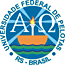 UNIVERSIDADE FEDERAL DE PELOTASPRÓ-REITORIA DE PESQUISA E PÓS-GRADUAÇÃODEPARTAMENTO DE PÓS-GRADUAÇÃO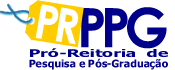 7DEFESA DE EXAME DE QUALIFICAÇÃONOME DO ESTUDANTE         MATRÍCULACURSO OU PROGRAMANÍVELPrograma de Pós-Graduação em Química  MESTRADO  DOUTORADOMEMBROS DA BANCA EXAMINADORATÍTULOASSINATURADoutorDoutorDoutorDoutorAPRECIAÇÃO SOBRE O EXAME DE QUALIFICAÇÃO DE DOUTORADO SIGILOSA                                                                                NÃO SIGILOSAObservações:Aos XX dias, do mês de XXXXXx do ano de XXXX, os membros acima nomeados para a defesa do exame de qualificação do(a) estudante XXXXXXXXXXXXXXXXXXXXXXX, matriculado(a) no Programa de Pós-Graduação em Química, consideraram APROVADO(A).1ª Via – Coordenador do Curso2ª Via – Orientador            DISTRIBUIÇÃO A CARGO DA COORDENAÇÃO DO PROGRAMA